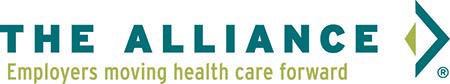 *If more room is needed to list subgroups, email the complete list to: newmembers@the-alliance.org NEW GROUP SET-UP FORMPlease complete this form & return to: newmembers@the-alliance.orgNEW GROUP INFORMATIONNEW GROUP INFORMATIONCompany Name:Effective Date:Local Address:# Accessing Employees:Federal ID#:Plan Renewal Month: NEW GROUP CONTACT INFORMATIONPrimary Contact:Job Title:Email Address:Phone #:Mailing Address (if different than physical):Executive-Level Contact:Job Title:Email Address:Privacy Officer:Job Title:Email Address:BROKER INFORMATIONAgency Name:Broker Name:Account Manager Name:THIRD PARTY ADMINISTRATOR (TPA) INFORMATIONTPA Company Name:Account Manager:Email Address:Phone #:Claims Submission Address:Toll-Free # for Enrollees:Toll-Free # for Providers:NETWORK OFFERINGNot including wrap networks, does the Employer offer additional primary network options or fully-insured products for the population who is offered The Alliance network?                      Single (The Alliance)                                  Dual (The Alliance or 1 other network choice)                                   Multiple OptionsMONTHLY INVOICING INSTRUCTIONS- Indicate who should be invoiced for the following:MONTHLY INVOICING INSTRUCTIONS- Indicate who should be invoiced for the following:Initial Membership & Equity Stock Purchase:                                        TPA                                           EMPLOYERInitial Membership & Equity Stock Purchase:                                        TPA                                           EMPLOYERInvoice Contact:Email:Monthly Retainage Fee:                                                                              TPA                                           EMPLOYERMonthly Retainage Fee:                                                                              TPA                                           EMPLOYERInvoice Contact:Email: Monthly Access Fee:                                                                                    TPA                                           EMPLOYER Monthly Access Fee:                                                                                    TPA                                           EMPLOYERInvoice Contact:Email:SUBGROUP BREAKOUT:  INVOICING & REPORTING REQUESTSDoes the Employer want subgroups?                   YES                     NO          If YES, list the Divisions/Locations & Group #’s below:SUBGROUP BREAKOUT:  INVOICING & REPORTING REQUESTSDoes the Employer want subgroups?                   YES                     NO          If YES, list the Divisions/Locations & Group #’s below:STOP-LOSS / REINSURANCE INFORMATION- List the ($) maximums for the Employer’s stop-loss (if applicable):Specific Stop-Loss (protects Employer from a high claim on any one individual):          $Aggregate Stop-Loss (dollar amount cap on eligible expenses Employer could pay):    $VENDOR RELATIONSHIPS- Write “NA” if the Employer does not utilize a vendor for the following:Care Coordination: Dental:On-site / Near-site Clinic:Pharmacy:Steerage:Stop-Loss (Reinsurance):Telemedicine:Transparency:Vision:Wellness:Workers’ Compensation:Wrap Network(s):Submit the Employer’s current SBC, SPD & ID Card(s) to: newmembers@the-alliance.org 